Sziasztok Ma ismét olvasni fogunk. Ismét megkapjátok a családfát, amivel pár hete megismerkedtünk. Ez a család egy nagyon különleges család- szuperhősök vannak benne. Olvassátok el a tankönyv 12. Oldalán a 4. Feladat szövegét- be is másoltam ide. Miután elolvastátok  próbáljátok bepótolni a családfából a megfelelő nevet. 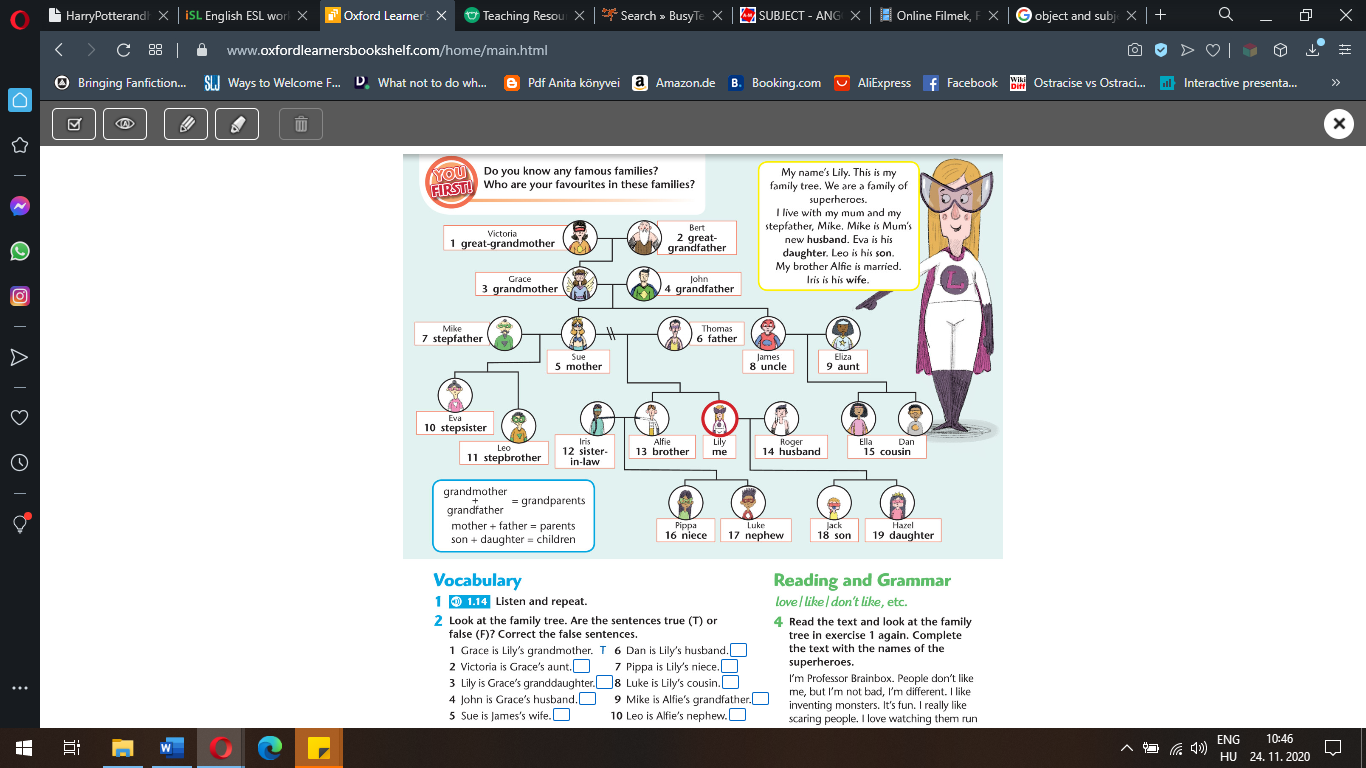 I’m professor Brainbox. People don’t like me, but I’m not bad, I’m different. I like inventing monsters. It’s fun. I really like scaring people. I love watching them run away from me!Én Professzor Agydoboz vagyok. Az emberek nem kedvelnek, de én nem vagyok rossz, én más vagyok. Én szeretek szörnyeket feltalálni.  Mókás. Én igazán szeretek embereket ilyesztgetni. Én szeretem nézni őket elfutni előlem!I hate the Superheroes. When my monsters are having fun with a plane in the sky, (1)_____________ flies and rescues it. I hate her!Utálom a Szuperhősöket. Amikor a szörnyeim szórakoznak egy repülőgéppel az égen, __________repül és megmenti azt. Utálom őt!  (Kinek vannak szárnyai a családban?- keresd meg)Her daughter (2) ________________is beautiful, but I don’t like her. When my monsters play with surfers under the sea, she dives in and helps them. Boring! Az ő lánya_________________gyönyörű, de nem kedvelem. Amikor a szörnyeim játszanak a szörfösökkel a víz alatt, ő lemerül és segít nekik. Unalmas!I can’t stand (3) ______________. He’s got elastic arms and legs, he uses them to catch my monsters. They never escape from him! It’ not fair! És én ki nem állhatom______________. Neki nyújtható kezei és lábai vannak, ő arra használja hogy elkapja a szörnyeimet. Sosem menekülnek meg előle! Nem igazságos! (Kinek van szerinted nyújtható keze? – Átnyúlik a képen)Kapcsoljátok össze a megfelelő párokat a szöveg alapján. 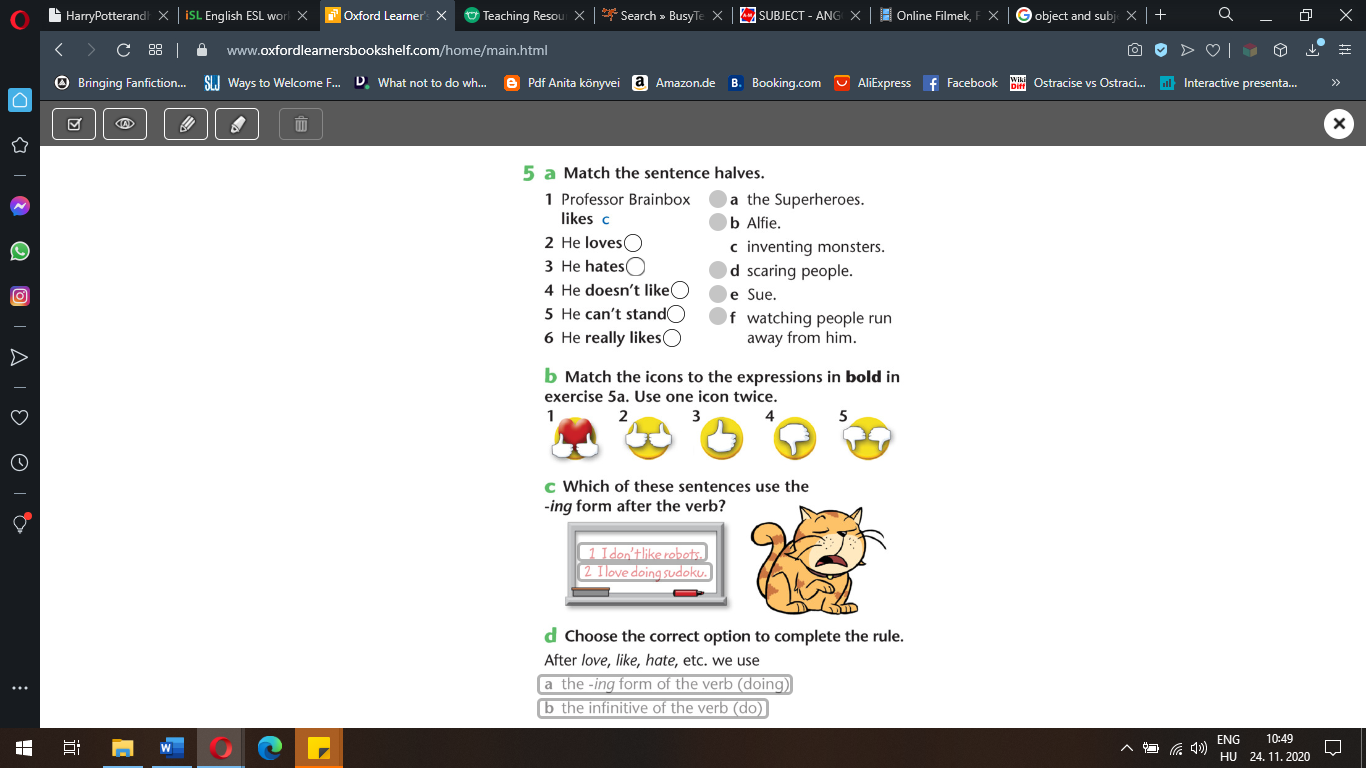 Pl. 1 C 2 _____3 _____4 _____5 _____6 _____(szavak, amik segíthetnek megoldani a feladatot: like-lajk- kedvelniLove- lav-szeretniHate- hejt-utálniCan’t stand- kent sztend- ki nem állhatjaReally like- ríli lajk- tényleg kedvel- ezeket majd a következő órán írjuk be a szótárba, most csak segítségként vannak jelen)